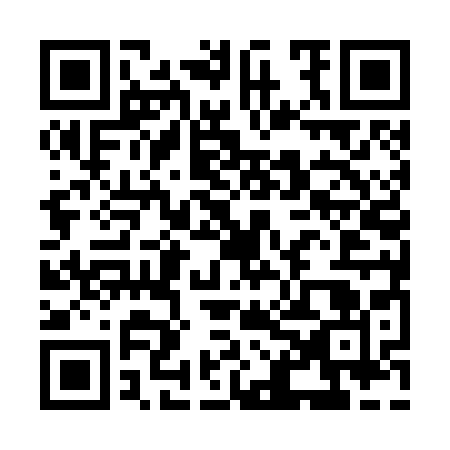 Ramadan times for Coos Junction, New Hampshire, USAMon 11 Mar 2024 - Wed 10 Apr 2024High Latitude Method: Angle Based RulePrayer Calculation Method: Islamic Society of North AmericaAsar Calculation Method: ShafiPrayer times provided by https://www.salahtimes.comDateDayFajrSuhurSunriseDhuhrAsrIftarMaghribIsha11Mon5:455:457:0512:564:116:486:488:0812Tue5:435:437:0312:564:126:496:498:0913Wed5:425:427:0112:564:126:516:518:1014Thu5:405:406:5912:554:136:526:528:1215Fri5:385:386:5812:554:146:536:538:1316Sat5:365:366:5612:554:156:546:548:1417Sun5:345:346:5412:544:156:566:568:1618Mon5:325:326:5212:544:166:576:578:1719Tue5:305:306:5012:544:176:586:588:1920Wed5:285:286:4812:544:186:596:598:2021Thu5:265:266:4712:534:187:017:018:2122Fri5:245:246:4512:534:197:027:028:2323Sat5:225:226:4312:534:207:037:038:2424Sun5:205:206:4112:524:207:047:048:2625Mon5:185:186:3912:524:217:067:068:2726Tue5:165:166:3712:524:217:077:078:2827Wed5:145:146:3512:514:227:087:088:3028Thu5:125:126:3412:514:237:097:098:3129Fri5:105:106:3212:514:237:117:118:3330Sat5:085:086:3012:514:247:127:128:3431Sun5:065:066:2812:504:247:137:138:361Mon5:045:046:2612:504:257:147:148:372Tue5:025:026:2412:504:267:167:168:383Wed5:005:006:2312:494:267:177:178:404Thu4:584:586:2112:494:277:187:188:415Fri4:564:566:1912:494:277:197:198:436Sat4:544:546:1712:484:287:217:218:447Sun4:514:516:1512:484:287:227:228:468Mon4:494:496:1412:484:297:237:238:479Tue4:474:476:1212:484:297:247:248:4910Wed4:454:456:1012:474:307:267:268:51